The following table rates the applicant against key characteristics for teaching, based on the evidence available at interview and in the written task   where 1 is excellent and 5 is poor. FINAL OUTCOME  Please tick ONE option, based on an overview of: Application information/Reference /Interview    If the outcome is Reject, please complete the Rejection Form
  REJECT        [   ]     	ACCEPT        [   ]  		ALL PAPERWORK MUST BE COMPLETED AND 							RETURNED TO THE PGCE ADMISSIONS OFFICEWITHIN 48 HOURS OF THE INTERVIEWSIGNED:............................................................. DATE....................................             
Subject Knowledge Enhancement statement:This candidate needs to complete a SKE course.  They have the potential to become an outstanding teacher but they need to increase their subject knowledge before the start of the PGCE so we can be confident that the Teacher Standards can be met.  SKE is needed as the applicant:Admissions Use OnlyDegree Completed         		YES/NO		Offer requiredGCSE’s Completed          		YES/NO		Offer required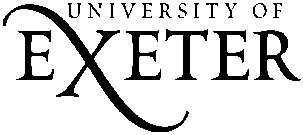 GRADUATE SCHOOL OF EDUCATION (GSE)SCHOOL DIRECTPGCE Interview RecordPLEASE COMPLETE AND RETURN WITH APPLICANT ACCEPT/REJECT SHEET TO PGCE ADMISSIONSPersonal ID Number:    Interview date:Applicant name:  Subject:Application –strengthsApplication –Areas to explore at interviewInterview – subject knowledge1 2 3 4 5Interview- understanding of subject discipline including recent curriculum developments 1 2 3 4 5Interview –ability to reflect on prior experience 1 2 3 4 5Interview –organisation including planning and preparation for interview1 2 3 4 5Interview –communication and interpersonal style including empathy with young people Resilience and self-knowledge of strengths and limitations1 2 3 4 5Interview –resilience and adaptability, including an awareness of the demands of the PGCE route/course1 2 3 4 5Interview –leadership potential and career aspirations1 2 3 4 5Interview –aptitude for teaching1 2 3 4 5Personal ID number:Applicant Name:Date of Interview : Interviewer (s) :Comments on interview tasks (e.g. micro teaching)Please comment here on any particular strengths or areas for development that will inform the applicant’s training should they be offered a place. Please also comment on any additional needs disclosed during interview. Pre-course targets should the applicant be successful, discussed at interview:Subject knowledge development target:Other target (if required):Is a support plan necessary?* (please return to admissions with this paperwork if so)Yes / No         *Only relevant for Primary candidates who do have a C in English or Maths GCSE.Very strong applicantAcceptStrong applicantAcceptSatisfactory applicantAcceptApplicant may be suitable for course but weaker than other applicants at interviewRejectApplicant currently unsuitable for course based on evidence presentedRejectApplicant needs SKE as part of offer (please complete SKE statement below)SKE neededPlease indicate all that apply:XHas a degree that is insufficiently related to the ITE subject Studied the ITE subject at A-level but not degree levelHas an unrelated degree but relevant professional knowledge in the ITE subjectStudied for a languages degree, but needs a 2nd language at an acceptable level for teaching in schoolsHas a closely related degree to the ITE subject but has not used their degree knowledge for many yearsOther (please provide details):Please state any specific subject knowledge gaps the SKE training should address:Name of SKE Course neededLength of SKE Course neededLatest date applicant can register onto the SKE Course (to ensure completion by 30 Sept deadline)